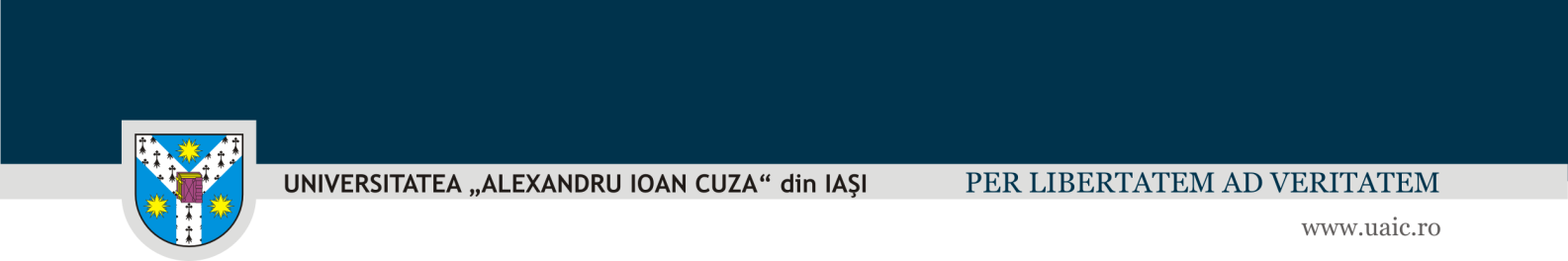 CONTRACT  DE  SERVICII   (model)„Construire cămin studențesc situat în Iași, str. Titu Maiorescu, nr. 15”- servicii de proiectare faza PUZ-CP nr.______________data_______________Preambul	În temeiul Legii nr. 98/2016 privind achizițiile publice; HG 395/2016 pentru aprobarea Normelor metodologice de aplicare a prevederilor referitoare la atribuirea contractului de achiziție publică/ acordului cadru din Legea nr. 98/2016 privind achizițiile publice,s-a încheiat prezentul contract de prestare de servicii, între..............................................................., cu sediul în ............., str. .......... nr. ...., reprezentată prin ........................................., fax ..........................., având contul nr. .................................., deschis la .............................................., cod fiscal nr. .................., în calitate de achizitor, pe de o parte,şi ...................................................., cu sediul în ................., str. ....................., nr. ....., telefon /fax ............................, număr de înmatriculare ......................... cod fiscal ................, cont .............................................................. deschis la ..................................., reprezentat legal prin ..............  având funcția de .................., in calitate de prestator, pe de altă parte.1. Definiţii 1.1 - In prezentul contract următorii termeni vor fi interpretaţi astfel:a)contract - actul juridic care reprezinta acordul de vointa al celor doua parti, incheiat intre o autoritate contractanta, in calitate de achizitor, si un Prestator de lucrari, in calitate de Prestator;b)Achizitor şi Prestator - părţile contractante, aşa cum sunt acestea numite în prezentul contract;c)preţul contractului - preţul plătibil Prestatorului de către achizitor, în baza contractului, pentru îndeplinirea integrală şi corespunzătoare a tuturor obligaţiilor sale, asumate prin contract;d)servicii - activităţi a căror prestare fac obiectul contractului;e)subcontractant-orice operator economic care nu este parte a unui contract de achiziție publică și care prestează, execută și/sau furnizează anumite părți ori elemente ale lucrărilor sau ale construcției ori îndeplinesc activități care fac parte din obiectul contractului de achiziție publică, răspunzând în fața contractantului de organizarea și derularea tuturor etapelor necesare în acest scopf)forţa majoră - un eveniment mai presus de controlul părţilor, care nu se datorează greşelii sau vinei acestora, care nu putea fi prevăzut la momentul încheierii contractului şi care face imposibilă executarea şi, respectiv, îndeplinirea contractului; sunt considerate asemenea evenimente: războaie, revoluţii, incendii, inundaţii sau orice alte catastrofe naturale, restricţii apărute ca urmare a unei carantine, embargo, enumerarea nefiind exhaustivă, ci enunţiativă. Nu este considerat forţă majoră un eveniment asemenea celor de mai sus care, fără a crea o imposibilitate de executare, face extrem de costisitoare executarea obligaţiilor uneia din părţi;g)zi - zi calendaristică; an - 365 de zile. Termenul "zi" ori "zile" sau orice referire la zile reprezintă zile calendaristice, dacă nu se specifică în mod diferith)standarde - standardele, reglementarile tehnice sau altele asemenea prevazute in Caietul de sarcini si in propunerea tehnica;Interpretare1.2 In prezentul contract, cu excepţia unei prevederi contrare cuvintele la forma singular vor include forma de plural si vice versa, acolo unde acest lucru este permis de context.1.3 Termenul “zi”sau “zile” sau orice referire la zile reprezintă zile calendaristice daca nu se specifica in mod diferit.1.4. Clauzele și expresiile vor fi interpretate prin raportare la întregul contract.Clauze obligatorii2. Obiectul principal al contractului  2.1 - Prestatorul se obliga sa presteze Servicii proiectare Faza PUZ - CP „Construire cămin studențesc situat în Iași, str. Titu Maiorescu, nr. 15” conform Caietului de sarcini și a propunerii tehnice prezentate, în perioada convenită și în conformitate cu obligaţiile asumate prin prezentul contract și reglementările legale în vigoare.3. Preţul contractului3.1 Preţul convenit pentru îndeplinirea contractului, plătibil prestatorului de către achizitor, este de ............. lei, la care se adaugă .................. lei TVA . Valoare totală contract : ................ lei. Plata TVA se efectuează în conformitate cu prevederile legale.3.2. Prețul convenit pentru îndeplinirea contractului include atât serviciile de proiectare definite în prezentul contract conform caietului de sarcini, precum și costurile (contravaloarea) taxelor pentru obținerea certificatelor/ avizelor/ acordurilor/ altor documente necesare întocmirii documentațiilor de proiectare. 3.3. Preţul contractului rămâne ferm, în lei, pe toată durata contractului, conform propunerii financiare, parte integrantă din contract și nu poate fi modificat.4. Durata contractului4.1 – Termenul de prestare a serviciillor este de 150 zile calendaristice. Precizăm că în acest termen este inclusă și durata până la aprobarea acestei documentații prin Hotărâre a Consiliul Local al Municipiului Iași considerat ca fiind actul final care certifică finalizarea contractului de servicii de proiectare faza PUZ-CP „Construire cămin studențesc situat în Iași, str. Titu Maiorescu, nr. 15”.4.2 - În cazul în care vor apărea întârzieri în derularea contractului, ce nu se datorează prestatorului, durata contractului de 150 de zile calendaristice se prelungește prin act adițional până la obținerea Hotărârii Consiliului Local al Municipiului Iași de aprobare a documentației PUZ-CP „Construire cămin studențesc situat în Iași, str. Titu Maiorescu, nr. 15”.5. Executarea contractului 5.1 – Executarea contractului începe după data semnării și înregistrării prezentului contract la ultima parte semnatară.  6. Documentele contractului6.1- Documentele contractului sunt:a)caietul de sarcini, inclusiv clarificările şi/sau măsurile de remediere aduse până la depunerea ofertelor ce privesc aspectele tehnice şi financiare;b)oferta, respectiv propunerea tehnică şi propunerea financiară, inclusiv clarificările din perioada de evaluare;c)garanţia de bună execuţie;d)contractele cu subcontractanţii, în măsura în care în contractul de achiziţie publică este reglementat un mecanism de efectuare a plăţilor directe către subcontractanţi;e)acordul de asociere, dacă este cazul.7. Standarde7.1 Serviciile prestate în baza contractului vor respecta prevederile Legii nr.10/1995 privind calitatea în construcții și a legislației subsecvente, cu modificările si completarile ulterioare, a ordinului MLPAT nr. 176/2000 – Ghid privind metodologia de elaborare si continutul cadru al PUZ coroborat cu Ordonanta nr.27/2008 pentru modificarea si completarea Legii nr.350/2001;  Ordinul MTCT 562/2003 pentru aprobarea Reglementarii tehnice "Metodologie de elaborare si continutul-cadru al documentatiilor de urbanism pentru zone construite protejate (PUZ); HG nr. 525/1996, republicată, pentru aprobarea Regulamentului general de urbanism, cu modificările și completările ulterioare; Legea nr. 350/2001 privind amenajarea teritoriului și urbanismul, cu modificările și completările ulterioare, precum și standardele prezentate de către Prestator în propunerea sa tehnică.8. Codul de conduită8.1 Prestatorul va acționa întotdeauna loial și imparțial și ca un consilier de încredere pentru Achizitor. Se va abține să facă afirmații publice în legătură cu serviciile prestate fără să aibă acordul prealabil al Achizitorului, precum și să participe în orice activități care sunt sau ar putea să fie în conflict de interese cu obligațiile sale contractuale în raport cu Achizitorul. Nu va angaja Achizitorul în nici un fel, fără a avea acordul prealabil scris al acestuia și va prezenta această obligație în mod clar terților, dacă va fi cazul.9. Conflictul de interese9.1 Prestatorul va lua toate măsurile necesare pentru a preveni ori stopa orice situație care ar putea compromite executarea obiectivă și imparțială a prezentului Contract. 9.2 Achizitorul își rezervă dreptul de a verifica dacă măsurile luate sunt respectate în mod corespunzător și poate solicita luarea unor măsuri suplimentare, dacă va considera necesar. Prestatorul are obligația de a se asigura că personalul său nu se află într-o situație care ar putea genera conflict de interese. 10. Despăgubiri10.1 Prestatorul va garanta și va despăgubi pe cheltuiala sa Achizitorul, pe agenții și salariații acestuia, pentru și împotriva tuturor acțiunilor în justiție, revendicărilor, pierderilor și pagubelor rezultate din orice acțiune sau omisiune a Prestatorului și a angajaților, colaboratorilor sau subcontractanților săi, în executarea prezentului Contract, inclusiv împotriva oricărei încălcări ale prevederilor legale sau a drepturilor terților, privind brevetele, mărcile comerciale, modelele sau desenele industriale ori alte forme de proprietate intelectuală, precum și dreptul de autor și alte drepturi conexe.10.2 După executarea serviciilor, Prestatorul va putea fi ținut răspunzător pentru orice încălcare a obligațiilor sale prevăzute în Contract ori în dispozițiile legale aplicabile, într-un interval de timp stabilit conform legii care guvernează Contractul.11.Drepturi de proprietate intelectuală11.1. Toate drepturile de proprietate intelectuală asupra documentației care face obiectul prezentului contract se transmit Achizitorului odată cu predarea documentației. 11.2. Prestatorul are obligația de a despăgubi Achizitorul împotriva oricăror:a) reclamații și acțiuni în justiție ce rezultă din încălcarea unor drepturi de proprietate intelectuală (brevete, nume, mărci înregistrate, etc.), legate de echipamentele, materialele, instalațiile sau utilajele folosite pentru ori în legatură cu prestarea serviciilor;  și b) daune-interese, costuri, taxe și cheltuieli de orice natură, aferente, cu excepția situatiei în care o astfel de încălcare rezultă din respectarea caietului de sarcini întocmit de către Achizitor.12. Caracterul confidenţial al contractului12.1. O parte contractantă nu are dreptul, fără acordul scris al celeilalte părţi de a utiliza informaţiile şi documentele obţinute sau la care are acces în perioada de derulare a contractului, în alt scop decât acela de a-şi îndeplini obligaţiile contractuale.13.Obligaţiile principale ale prestatorului13.1- Prestatorul se obligă să presteze Servicii proiectare Faza PUZ - CP „Construire cămin studențesc situat în Iași, str. Titu Maiorescu, nr. 15”, cu profesionalismul și promptitudinea cuvenite angajamentului asumat, la standardele/performanțele prezentate în propunerea tehnică, conform cerințelor din caietul de sarcini, clauzelor prezentului contract, respectând toate reglementările  legale  în  vigoare. 13.2. Prestatorul se obligă să finalizeze prestarea serviciilor de proiectare Faza PUZ - CP „Construire cămin studențesc situat în Iași, str. Titu Maiorescu, nr. 15”, să asigure resursele umane, materialele, instalațiile, echipamentele și orice alte asemenea, fie de natură provizorie, fie definitivă cerute de și pentru contract, în măsura în care necesitatea asigurării acestora este prevăzută în contract sau se poate deduce în mod rezonabil din contract.13.3. Prestatorul este răspunzător în faţa Achizitorului şi în faţa  altor organe de control de realitatea, legalitatea şi corectitudinea documentelor  elaborate.13.4- Prestatorul se obligă să elaboreze documentaţia (piese scrise și piese desenate) în conformitate cu prevederile documentaţiei de atribuire/caietului de sarcini și cu cerinţele Legii10/1995 - privind calitatea in construcţii; a ordinului MLPAT nr. 176/2000 – Ghid privind metodologia de elaborare si continutul cadru al PUZ coroborat cu Ordonanta nr.27/2008 pentru modificarea si completarea Legii nr.350/2001;  Ordinul MTCT 562/2003 pentru aprobarea Reglementarii tehnice "Metodologie de elaborare si continutul-cadru al documentatiilor de urbanism pentru zone construite protejate (PUZ); HG nr. 525/1996, republicată, pentru aprobarea Regulamentului general de urbanism, cu modificările și completările ulterioare; Legea nr. 350/2001 privind amenajarea teritoriului și urbanismul, cu modificările și completările ulterioare. La elaborarea documentaţiei şi întocmirea tuturor documentelor, prestatorul are obligaţia de a aplica/respecta toate actele normative şi prescripţiile tehnice în vigoare, aplicabile specificului contractului.  De asemenea prestatorul va aplica/respecta şi eventualele acte normative şi prescripţii tehnice aplicabile, care intră în vigoare pe parcursul îndeplinirii contractului, după caz.13.5 –Să predea documentația PUZ-CP „Construire cămin studențesc situat în Iași, str. Titu Maiorescu, nr. 15” la beneficiar și la compartimentul de specialitate din cadrul Primăriei Municipiului Iași pentru  parcurgerea tuturor etapelor necesare în vederea aprobării acesteia prin Hotărârea Consiliului Local al Municipiului Iași. Prestatorul se obligă să efectueze toate modificările impuse de obiecțiile formulate la dezbaterea documentației PUZ-CP în Consiliul Local.13.6.- Să presteze serviciile in conformitate cu graficul de prestare prezentat in propunerea tehnica. Proiectantul va trebui să elaboreze și documentațiile necesare și să obțină, în numele beneficiarului,  avizele, acordurile la faza de documentație plan urbanistic zonal PUZ-CP. 13.7 – Să informeze achizitorul cu privire la stadiul elaborării documentaţiei  si la problemele deosebite ce pot sa apară, solicitând consultarea si colaborarea specialiştilor achizitorului  în clarificarea lor. 13.8- Să refacă pe cheltuiala sa documentele  executate, găsite necorespunzătoare la recepţia făcuta de achizitor si predarea in termen de 3 zile lucrătoare a pieselor scrise, desenate sau datele constatate lipsă în  documentaţie .13.9 - Prestatorul va prezenta documentațiile conform celor specificate în Caietul de Sarcini. Documentaţia privind serviciile de proiectare Faza PUZ - CP „Construire cămin studențesc situat în Iași, str. Titu Maiorescu, nr. 15”  cuprinzând piese scrise şi desenate, inclusiv Planul de Regulament PUZ-CP,  se va preda în 5 exemplare pe suport hârtie şi 2 exemplare în format electronic pe suport CD. 13.10 - Prestatorul are obligaţia de a executa serviciile prevăzute în contract cu profesionalismul şi promptitudinea cuvenite angajamentului asumat, în conformitate cu caietul de sarcini, propunerea sa tehnică și cu legislația în vigoare. Totodată, este răspunzător atât de siguranța tuturor operațiunilor și metodelor de prestare utilizate, cât și de asigurarea capacitătii de personal calificat din domeniu, cu respectarea prevederilor legale și contractuale, precum și cu deplina întelegere a complexității legate de derularea cu succes a execuției lucrărilor,  astfel încât să se asigure îndeplinirea obiectivelor Achizitorului.13.11 Prestatorul este responsabil pentru orice viciu/necorelare/neconcordanță sau omisiune din documentația elaborată potrivit prevederilor prezentului contract și de asemenea va fi responsabil pentru încălcarea, la realizarea proiectelor, a oricărui brevet sau drept de autor.13.12 Nu se va considera că un accept, aviz, o aprobare a Achizitorului, sau o plată, exonerează prestatorul de îndeplinirea obligațiilor asumate prin contractul de servicii.13.13 - Prestatorul este pe deplin responsabil pentru prestarea  serviciilor în conformitate cu graficul de prestare convenit. Totodată, este răspunzător atât de siguranţa tuturor operaţiunilor şi metodelor de prestare utilizate, cât şi de calificarea personalului folosit pe toată durata contractului. 13.14 - Prestatorul va considera toate documentele şi informaţiile care îi sunt puse la dispoziţie referitoare la prezentul contract drept private şi confidenţiale după caz, nu va publica sau divulga niciun element al prezentului contract fără acordul scris şi prealabil al achizitorului. Dacă există divergenţe cu privire la necesitatea publicării sau divulgării în scopul executării prezentului contract, decizia finală va aparţine achizitorului.13.15 - Prestatorul se va abţine de la orice declaraţie publică privind derularea contractului fără aprobarea prealabilă a achizitorului  şi de la a se angaja în orice altă activitate care intră în conflict cu obligaţiile sale faţă de achizitor conform prezentului contract. 13.16 - Prestatorul se obligă să respecte reglementările referitoare la condiţiile de muncă şi protecţia muncii  şi după caz, la standardele internaţionale agreate cu privire la forţa de muncă, convenţiile cu privire la libertatea de asociere şi negocierile colective, eliminarea muncii forţate şi obligatorii, eliminarea discriminării în privinţa angajării şi ocupării forţei de muncă şi abolirea muncii minorilor.13.17 - Prestatorul va respecta şi se va supune tuturor legilor şi reglementărilor în vigoare în România şi se va asigura că şi personalul său, salariat sau contractat de acesta, conducerea sa, subordonaţii acestuia şi salariaţii din teritoriu vor respecta şi se vor supune de asemenea aceloraşi legi şi reglementări. Prestatorul va despăgubi achizitorul în cazul oricăror pretenţii şi acţiuni în justiţie rezultate din orice încălcari ale prevederilor în vigoare de către prestator, personalul său, salariat sau contractat de acesta, inclusiv conducerea sa, subordonaţii acestuia, precum şi salariaţii din teritoriu.13.18 - Dacă prestatorul este o asociere alcătuită din două sau mai multe persoane, toate aceste persoane vor fi ţinute solidar de îndeplinirea obligaţiilor din Contractul de servicii. Persoana desemnată de asociere să acţioneze în numele său în cadrul contractului va avea autoritatea de a reprezenta şi angaja contractual asocierea.13.19 - Orice modificare a componenţei asocierii, fără acordul prealabil scris al achizitorului  va fi considerată o încălcare a prezentului contractului de prestări servicii.14.Obligațiile principale ale Achizitorului14.1. Achizitorul are obligaţia de a pune la dispoziţia Prestatorului toate informaţiile şi documentele necesare şi relevante pentru îndeplinirea contractului. Achizitorul va acorda Prestatorului sprijinul necesar cu privire la obţinerea de informaţii de la alte entităţi sau cu privire la orice alte elemente necesare în vederea prestării serviciilor.14.2. Achizitorul se obligă să recepționeze documentațiile realizate de Prestator, dacă acestea corespund cerințelor din caietul de sarcini, propunerii tehnice și reglementările legale în vigoare, conform clauzelor prezentului contract.14.3. Achizitorul se obligă să plătească preţul convenit în prezentul contract pentru serviciile prestate, către prestator, în termenul și condițiile convenite în prezentul contract.15. Sancţiuni pentru neîndeplinirea culpabilă a obligaţiilor15.1. a) În cazul în care, din vina sa exclusivă, Prestatorul nu reușeste să-și îndeplineasca obligațiile asumate prin contract, atunci Achizitorul are dreptul de a deduce din prețul contractului, penalități în cuantum de 0,15% pe zi de întârziere din valoarea nerealizată a contractului, până la îndeplinirea efectivă a obligațiilor contractuale.         b) În cazul în care Achizitorul nu onorează facturile la termenul stabilit, atunci acesta are obligația de a plăti ca penalităţi, o sumă echivalentă cu 0,15% din plata neefectuată pentru fiecare zi de întârziere, până la îndeplinirea efectivă a obligației.15.2. Răspunderea juridică a Prestatorului pentru neîndeplinirea sau îndeplinirea necorespunzătoare a obligațiilor din prezentul contract, va putea fi angajată și după expirarea duratei contractului.Clauze specifice16. Garanţia de buna execuţie a contractului16.1 – (1) Prestatorul se obligă să constituie garanţia de bună execuţie a contractului în cuantum de 5% din valoarea fără TVA a contractului, pentru perioada de derulare a contractului.(2) Garanția astfel constituită este destinată acoperirii eventualelor prejudicii suferite de Achizitor în executarea prezentului contract, inclusiv în cazul rezilierii contractului din motive imputabile prestatorului, precum și în cazul prejudiciilor produse în realizarea obiectului contractului, din vina Prestatorului ori în alte situații prevăzute de lege. În cazul în care prejudiciul produs Achizitorului este mai mare decât cuantumul garanției de bună execuție, Prestatorul este obligat să-l despăgubescă pe Achizitor integral și întocmai.(3) Modul de constituire a garanției de bună execuție, conform art.40 alin. (1) - (3) din H.G. nr. 395/2016 pentru aprobarea Normelor metodologice de aplicare a prevederilor referitoare la atribuirea contractului de achiziţie publică/acordului-cadru din Legea nr.98/2016 privind achiziţiile publice: - prin depunerea la casierie a unor sume în numerar, - integral prin virament bancar sau printr-un instrument de garantare emis în condiţiile legii de o societate bancară sau de o societate de asigurări, sau(4) În cazul neconstituirii garanției de bună execuție de către Prestator în termenul stabilit prin contract, contractul se reziliază de drept, fără nici o formalitate prealabilă și fără intervenția instantei de judecată, Achizitorul având dreptul de a pretinde plata de daune-interese. 16.2 - Achizitorul are dreptul de a emite pretenţii asupra garanţiei de bună execuţie, în limita prejudiciului creat, dacă prestatorul nu îşi execută, execută cu întârziere sau execută necorespunzător obligaţiile asumate prin prezentul contract. Anterior emiterii unei pretenţii asupra garanţiei de bună execuţie Achizitorul are obligaţia de a notifica pretenţia  atât contractantului, cât şi emitentului instrumentului de garantare, precizând obligaţiile care nu au fost respectate, precum şi modul de calcul al prejudiciului. În situaţia executării garanţiei de bună execuţie, parţial sau total, contractantul are obligaţia de a reîntregi garanţia în cauză, raportat la restul rămas de executat.16.3 - Achizitorul se obligă să restituie valoarea garanţiei de bună execuţie în termen de 14 zile de la data predării documentaíei aprobată prin Hotărârea Consiliului Local al Municipiului Iași .17. Începerea, execuţia, finalizarea sau întârzierea prestării serviciilor17.1 (1) Prestatorul are obligația de a începe prestarea serviciilor la data semnării și înregistrării contractului de ultima parte semnatară.(2) În cazul în care Prestatorul suferă întârzieri datorate în exclusivitate Achizitorului, părțile vor stabili de comun acord prelungirea perioadei de prestare a serviciului, fără vreo obligație suplimentară de orice natură din partea Achizitorului.17.2. (1) Serviciile prestate în baza contractului sau, dacă este cazul, oricare fază a acestora prevăzuta a fi terminată într-un perioada stabilită în graficul de prestare, trebuie finalizate în termenul convenit de părţi, termen care se calculează de la data începerii prestării serviciilor.(2) În cazul în care: - orice motive de întârziere, ce nu se datorează  Prestatorului, sau- alte circumstanţe neobişnuite susceptibile de a surveni, altfel decât prin încălcarea contractului de către prestator, îndreptăţesc Prestatorul de a solicita prelungirea perioadei de prestare a serviciilor sau a oricărei faze a acestora, atunci părţile vor revizui, de comun acord, perioada de prestare şi vor semna un act adiţional. 17.3. Dacă pe parcursul îndeplinirii contractului, Prestatorul nu respecta graficul de prestare indiferent de cauze, acesta are obligaţia de a notifica acest lucru, în timp util, Achizitorului. Modificarea datei/perioadelor de prestare asumate în graficul de prestare se face cu acordul părţilor, prin act  adiţional.17.4. În afara cazului în care Achizitorul este de acord cu o prelungire a termenului de prestare, orice întârziere în îndeplinirea contractului dă dreptul Achizitorului de a solicita penalităţi Prestatorului. 18. Recepție și verificări 18.1 Achizitorul are dreptul de a verifica modul de prestare a serviciilor pentru a stabili conformitatea lor cu prevederile din propunerea tehnică și din caietul de sarcini. 18.2 (1) Verificările vor fi efectuate de către Achizitor prin reprezentanţii săi împuterniciţi, în conformitate cu prevederile prezentului contract si a caietul de sarcini. Achizitorul are obligaţia de a notifica în scris Prestatorului, identitatea persoanelor împuternicite pentru acest scop.         (2) Recepția serviciilor de proiectare se va face pe baza documentatiei întocmite de Prestator după predarea efectivă a acesteia, părțile încheind un proces verbal de predare-primire, având anexat și un borderou cu piesele scrise şi desenate, numărul lor şi alte date şi elemente necesare.        (3) Documentaţia se consideră recepţionată după recepţia acesteia de către Achizitor, pe bază de Proces verbal de recepție. 19. Modalităţi de plată19.1 - (1) Achizitorul se obligă să plătească preţul către prestator în termen de cel mult 30 zile de la primirea facturii emisă de către acesta.(2) Factura se va emite şi se va transmite achizitorului după primirea Hotărârii Consiliul Local al Municipiului Iași de aprobare a documentației, HCL fiind considerat actul final care certifică finalizarea contractului de servicii de proiectare faza PUZ-CP „Construire cămin studențesc situat în Iași, str. Titu Maiorescu, nr. 15” (3) - Pentru indeplinirea acestui contract nu se acorda avans prestatorului.(4) - Costurile (contravaloarea) taxelor pentru obținerea certificatelor/ avizelor/ acordurilor/ altor documente necesare întocmirii documentațiilor PUZ-CP se suporta de prestator.20. Ajustarea preţului contractului20.1 - Pentru serviciile prestate, plăţile datorate de achizitor prestatorului sunt tarifele declarate in propunerea financiara, anexa la contract.20.2 - Pretul contractului este ferm in lei , nu se ajustează pe toată durata de valabilitate a contractului. 21. Rezilierea contractului 21.1. Nerespectarea obligaţiilor asumate prin prezentul contract de către una dintre părţi, în mod culpabil, dă dreptul părţii lezate de a considera contractul de drept reziliat, fără nicio altă formalitate, fără nicio altă procedură judiciară sau extrajudiciară  şi de a pretinde plata de daune-interese.22. Cesiunea de creanță22.1.-Prestatorul are obligatia de a nu transfera total sau partial obligatiile sale asumate prin contract, fara sa obtina in prealabil acordul scris al achizitorului. 22.2.–Cesiunea de creanță nu va exonera Prestatorul de nici o responsabilitate privind garantia sau orice alte obligatii asumate prin contract.23. Amendamente 23.1 -Părţile contractante au dreptul, pe durata îndeplinirii contractului, de a conveni modificarea clauzelor contractului, prin act adiţional în condițiile art. 221 din Legea  98/2016.23.2. Orice modificare a clauzelor contractuale nu poate avea loc decât în cursul perioadei de valabilitate a contractului.24. Încetarea contractului.Prezentul contract încetează în următoarele cazuri:	a) părţile convin de comun acord încetarea contractului;	b) expirarea duratei contractului;	c) prin reziliere, în condiţiile prezentului contract;		d) în cazul dizolvării, lichidării, falimentului, retragerii autorizaţiei de funcţionare a unuia din contractanţi;	e)prin denunţare unilaterală în condiţiile prevăzute la art. 223(1) din legea 98/2016, a art. 9.2 din prezentul contract;		f) prin imposibilitate de executare, în condiţiile art.27.26. Subcontractanti26.1 Prestatorul are obligaţia de a încheia contracte cu subcontractanţiidesemnaţi, în aceleaşi condiţii în care el a semnat contractul cu Achizitorul.26.2 - (1) Prestatorul are obligaţia de a prezenta la încheierea contractului, toate contractele încheiate cu subcontractanţii desemnaţi.(2) Lista subcontractanţilor, cu datele de recunoaştere ale acestora, cât şi contractele încheiate cu aceştia se constituie în anexe la contract.26.3 - (1) Prestatorul este pe deplin răspunzător faţă de Achizitor de modul în care îndeplineşte contractul. (2) Subcontractantul este pe deplin răspunzător faţă de Prestator de modul în care îşi îndeplineşte partea sa din contract. (3) Prestatorul are dreptul de a pretinde daune-interese subcontractanţilor dacă aceştia nu îşi îndeplinesc partea lor din contract.26.4. Pe parcursul derulării contractului, Prestatorul are dreptul de a înlocui subcontractanții, cu acordul autorității contractante, în următoarele situații:a) înlocuirea subcontractantilor nominalizați în ofertă și ale căror activități au fost indicate în ofertă ca fiind realizate de subcontractanți;b) declararea unor noi subcontractanți ulterior semnării contractului de achiziție publică în condițiile în care lucrările/serviciile ce urmează a fi subcontractate au fost prevăzute în ofertă fără a se indica inițial opțiunea subcontractării acestora;c) renunțarea/retragerea subcontractantilor din contractul de achiziție publică.26.5. Noii subcontractanți au obligația de prezenta o declarație pe proprie răspundere prin care își asumă respectarea prevederilor caietului de sarcini și a propunerii tehnice depuse de către contractant la oferta, aferentă activității supuse subcontractării.26.6. Prestatorul are obligația de a prezenta contractele încheiate întreprestator și subcontractanții declarați ulterior, care trebuie să conțină, cel puțin următoarele:a) activitățile ce urmează a fi subcontractate;b) numele, datele de contact, reprezentanții legali ai noilor subcontractanți;c) valoarea aferenta prestațiilor noilor subcontractanti.26.7. Contractele prezentate conform punctului 26.6 vor fi în concordanță cu oferta și vor fi anexă la prezentul contract.27. Forţa majoră27.1. - Forţa majoră este constatată de o autoritate competentă.27.2. - Forţa majoră exonerează părţile contractante de îndeplinirea obligaţiilor asumate prin prezentul contract, pe toată perioada în care aceasta acţionează.27.3. - Îndeplinirea contractului va fi suspendată în perioada de acţiune a forţei majore,dar fără a prejudicia drepturile ce li se cuveneau părţilor până la apariţia acesteia.27.4. - Partea contractantă care invocă forţa majoră are obligaţia de a notifica celeilaltepărţi, imediat şi în mod complet, producerea acesteia şi să ia orice măsuri care îi stau ladispoziţie în vederea limitării consecinţelor.27.5. - Dacă forţa majoră acţionează sau se estimează că va acţiona o perioada mai mare de 6 luni, fiecare parte va avea dreptul să notifice celeilalte părţi încetarea de drept a prezentului contract, fără ca vreuna dintre părţi să poată pretinde celeilalte daune interese.28. Soluţionarea litigiilor28.1 -Autoritatea contractantă şi contractantul vor face toate eforturile pentru a rezolva pe cale amiabilă, prin tratative directe, orice neînţelegere sau dispută care se poate ivi între ei în cadrul sau în legătură cu îndeplinirea contractului.28.2 - Procesele şi cererile privind acordarea despăgubirilor pentru repararea prejudiciilor cauzate în cadrul procedurii de atribuire, precum şi cele privind executarea, nulitatea, anularea, rezoluţiunea, rezilierea sau denunţarea unilaterală a contractelor de achiziţie publică se soluţionează în primă instanţă de către secţia comercială a tribunalului în circumscripţia căruia se află sediul autorităţii contractante.29. Limba care guvernează contractul29.1. - Limba care guvernează contractul este limba română. 30.Nulităţi30.1 -Dacă o clauză a acestui contract va fi declarată nulă, celelalte prevederi ale contractului nu vor fi afectate de această nulitate. Părţile convin ca orice clauză declarată nulă sa fie înlocuită printr-o altă clauză care să corespundă cât mai cu putinţă spiritului contractului. În cazul în care, ca urmare a demersurilor făcute de părţi, clauza declarată nulă nu poate fi înlocuită cu una care să corespundă cât mai cu putinţă spiritului contractului, şi această clauză este de esenţa contractului, contractul se va rezilia de plin drept.31. Comunicări31.1. - (1) Orice comunicare dintre părţi, referitoare la îndeplinirea prezentului contract, trebuie să fie transmisă în scris. (2) Orice document scris trebuie înregistrat atât în momentul transmiterii, cât şi înmomentul primirii.31.2. - Comunicările între părţi se pot face şi prin telefon, telegrama, telex, fax sau email,cu condiţia confirmării în scris a primirii comunicării.32. Legea aplicabila contractului32.1 - Contractul va fi interpretat conform legilor din România.Părţile au inţeles sa încheie azi ........................  prezentul contract in doua exemplare, cate unul pentru fiecare parte. 	ACHIZITOR								PRESTATOR